Αύριο ξεκινούν οι αιτήσεις για τα voucher βιβλίων με 25% αυξημένη αξίαΑύριο, Τετάρτη 02.08.2023 και ώρα 12:00 ξεκινά η ηλεκτρονική υποβολή αιτήσεων δικαιούχων και παρόχων για το πρόγραμμα της Δημόσιας Υπηρεσίας Απασχόλησης (ΔΥΠΑ) Χορήγησης Επιταγών Αγοράς Βιβλίων έτους 2023. Οι αιτήσεις των ενδιαφερόμενων δικαιούχων και παρόχων θα υποβάλλονται έως τις 06.08.2023 και ώρα 23:59. Σκοπός του προγράμματος είναι η πνευματική ανάπτυξη του εργατικού δυναμικού και η στήριξη των επιχειρήσεων στον χώρο του βιβλίου. Συνολικά θα εκδοθούν 150.000 επιταγές αξίας 25 ευρώ η καθεμία, συμπεριλαμβανομένου του ΦΠΑ, με προϋπολογισμό 3.750.000 ευρώ. Με την επιταγή, που έχει τη μορφή ενός μοναδικού ηλεκτρονικού κωδικού αριθμού, οι δικαιούχοι και οι ωφελούμενοι μπορούν να αγοράσουν με έκπτωση 10% όποιο βιβλίο επιλέξουν από τα βιβλιοπωλεία και τους εκδοτικούς οίκους του Μητρώου Παρόχων. Οι αιτήσεις των ενδιαφερόμενων δικαιούχων θα υποβάλλονται αποκλειστικά ηλεκτρονικά μέσω gov.gr, στην ηλεκτρονική διεύθυνση: https://www.gov.gr/ipiresies/ergasia-kai-asphalise/apozemioseis-kai-parokhes/epitages-agoras-biblion Συγκεκριμένα, η διαδρομή είναι: Αρχική / Εργασία και Ασφάλιση / Αποζημιώσεις και Παροχές / Επιταγές αγοράς βιβλίων Δικαιούχοι είναι:εργαζόμενοι με εξαρτημένη σχέση εργασίας ιδιωτικού δικαίου κατά τη λήξη της προθεσμίας υποβολής αιτήσεων ήεργαζόμενοι ασφαλισμένοι λόγω εξαρτημένης σχέσης εργασίας ιδιωτικού δικαίου στον e-EΦΚΑ στην επαγγελματική τους κατηγορία με εισφορές υπέρ του κλάδου ανεργίας της ΔΥΠΑ, οποτεδήποτε στο χρονικό διάστημα από 01.01.2022 έως την προηγουμένη της λήξης της προθεσμίας υποβολής αιτήσεων ήάνεργοι εγγεγραμμένοι στο Ψηφιακό Μητρώο της ΔΥΠΑ με συνεχόμενο χρονικό διάστημα ανεργίας τουλάχιστον τριών μηνών κατά την ημερομηνία λήξης της προθεσμίας υποβολής αιτήσεων.Το εισόδημα δεν πρέπει να ξεπερνά τα 30.000 ευρώ, εκτός αν πρόκειται για μακροχρόνια ανέργους, οι οποίοι αν είναι άγαμοι πρέπει να έχουν εισόδημα έως 16.000 ευρώ, αν είναι έγγαμοι έως 24.000 ευρώ, προσαυξανόμενο κατά 3.000 ευρώ ανά τέκνο ή αν είναι μονογονείς έως 27.000 ευρώ, προσαυξανόμενο κατά 3.000 ευρώ ανά τέκνο μετά το πρώτο.Ωφελούμενοι του προγράμματος είναι οι σύζυγοι των δικαιούχων, όταν είναι έμμεσα ασφαλισμένα μέλη τους, καθώς και τα παιδιά των δικαιούχων ηλικίας άνω των πέντε ετών, με την προϋπόθεση ότι είναι έμμεσα ασφαλισμένα μέλη των ιδίων ή του άλλου γονέα. Η επιλογή των δικαιούχων βασίζεται στη μοριοδότηση συγκεκριμένων κριτηρίων (ΑμεΑ, μονογονέα, αριθμός παιδιών, εισόδημα) με αντικειμενικό και διαφανή τρόπο μέσω του Ολοκληρωμένου Πληροφοριακού Συστήματος (ΟΠΣ) της ΔΥΠΑ.Πάροχοι του προγράμματος είναι τα βιβλιοπωλεία και οι εκδοτικοί οίκοι οποιασδήποτε νομικής μορφής, που έχουν νόμιμη άδεια λειτουργίας.Οι αιτήσεις των ενδιαφερόμενων παρόχων θα υποβάλλονται, αποκλειστικά ηλεκτρονικά μέσω της Ενιαίας Ψηφιακής Πύλης του Ελληνικού Δημοσίου gov.gr, στην ηλεκτρονική διεύθυνση: https://www.gov.gr/ipiresies/ergasia-kai-asphalise/apozemioseis-kai-parokhes/parokhoi-epitagon-agoras-biblionΣυγκεκριμένα, η διαδρομή είναι: Αρχική / Εργασία και Ασφάλιση / Αποζημιώσεις και Παροχές / Πάροχοι επιταγών αγοράς βιβλίων. Σημειώνεται ότι οι πάροχοι που θέλουν να κάνουν αίτηση για πολλά υποκαταστήματα πρέπει να έχουν κωδικούς ΔΥΠΑ. Δεν απαιτείται η προσκόμιση δικαιολογητικών. Στις ελάχιστες περιπτώσεις που απαιτούνται δικαιολογητικά, αυτά επισυνάπτονται στις ηλεκτρονικές αιτήσεις. Για περισσότερες πληροφορίες, οι ενδιαφερόμενοι μπορούν να επισκεφτούν την ηλεκτρονική διεύθυνση: https://www.dypa.gov.gr/deltia-bivlion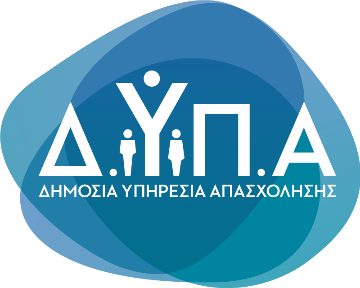 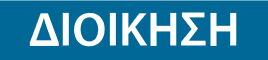 Τμήμα Επικοινωνίας &Δημοσίων Σχέσεων    Αθήνα, 01-08-2023